ČESKÁ ZEMĚDĚLSKÁ UNIVERZITA V PRAZEFAKULTA TROPICKÉHO ZEMĚDĚLSTVÍ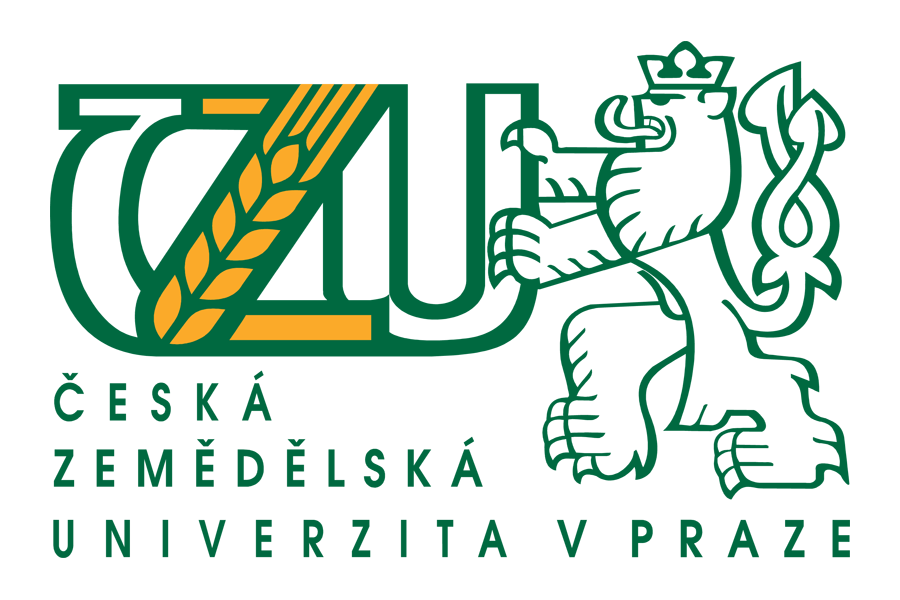 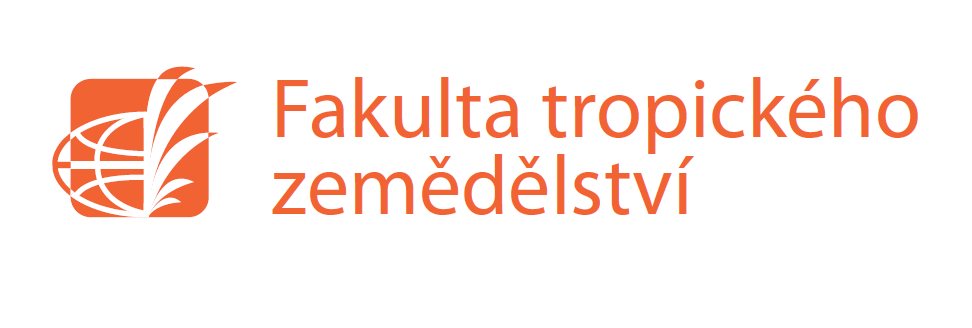 Teze dizertační práce k státní závěrečné zkoušceDoktorand:Katedra:Školitel:Konzultant:V Praze dneTeze dizertační práce k státní doktorské zkoušceOdevzdávají se ve 2 výtiscích (svázaných kroužkovou vazbou nebo lištou), rozsah do 30 stran + seznam citovaných zdrojů, formát Word – písmo 12, řádkování 1,5Hlavní části:ÚvodLiterární rešerše (do 20 stran)Základní záměr, metodika (do 5 stran)Předběžné výsledkySeznam citovaných zdrojůDále se tyto teze vkládají do systému E-doktorand ve formátu PDFDoc. Dr. Ing. Eloy FernándézPověřený vedením VaV FTZ